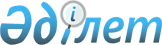 О наименовании улицПостановление акимата города Усть-Каменогорска Восточно-Казахстанской области от 28 июня 2012 года № 1605, решение Усть-Каменогорского городского маслихата Восточно-Казахстанской области от 28 июня 2012 года № 6/5-V. Зарегистрировано Департаментом юстиции Восточно-Казахстанской области 13 июля 2012 года за N 2583

      В соответствии с подпунктами 4) и 5) статьи 13 Закона Республики Казахстан от 8 декабря 1993 года «Об административно-территориальном устройстве Республики Казахстан», подпунктом 4) пункта 1 статьи 6, пунктом 2 статьи 31 Закона Республики Казахстан от 23 января 2001 года «О местном государственном управлении и самоуправлении в Республике Казахстан», заключением городской ономастической комиссии от 30 мая 2012 года акимат города Усть-Каменогорска ПОСТАНОВЛЯЕТ и Усть-Каменогорский городской маслихат РЕШИЛ:



      1. Присвоить безымянным улицам города Усть-Каменогорска следующие наименования:



      1) в 14 жилом районе:

      № 1 – улица имени Ы. Алтынсарина;

      № 2 – улица имени Б. Майлина;

      № 3 – улица имени Г. Гребенщикова;

      № 4 – улица имени А. Шарипова;

      № 5 – улица имени Б. Рейша;

      № 6 – улица имени А. Байбатчина;



      2) в 16 жилом районе имени Куленова А.С.:

      № 1 – улица имени В. Шарова;

      № 2 – улица имени Г. Флейтлиха;



      3) в 17 жилом районе: 

      № 1 – улица имени Б. Момышулы;



      4) в 18 жилом районе: 

      № 1– улица имени Е. Курдакова;

      № 2 – улица имени А. Нуршайыкова;

      № 3 – улица имени Н. Алексеенко;



      5) в 19 жилом районе:

      № 1 – улица имени Кокжал Барака;

      № 2 – улица имени Ю. Увалиева;



      6) в 22 жилом районе:

      № 1 – улица имени И. Жансугурова;

      № 2 – улица имени Ш. Кудайбердиева;

      № 3 – улица имени М. Маметовой;

      № 4 – улица имени С. Торайгырова;

      № 5 – улица имени М. Жумабаева;

      № 6 – улица имени Ж. Аймаутова;

      № 7 – улица имени Ш. Валиханова;

      № 8 – улица имени А. Бокейханова;

      № 9 – улица имени А. Кашаубаева;

      № 10 – улица имени Р. Кошкарбаева;

      № 11 – улица имени С. Муканова;



      7) в 23 жилом районе:

      № 1 – улица имени Б. Павлова;

      № 2 – улица имени Ж. Алдабергенова;

      № 3 – улица имени Д. Парий;

      № 4 – улица имени Г. Молодова;

      № 5 – улица имени А. Сумина;

      № 6 – улица имени Н. Шарабарина.

      2. Государственному учреждению «Отдел жилищно-коммунального хозяйства, пассажирского транспорта и автомобильных дорог города Усть-Каменогорска» принять меры, вытекающие из настоящего постановления и решения в порядке, установленном законодательством Республики Казахстан.

      3. Контроль за исполнением настоящего постановления и решения возложить на заместителя акима города Нургазиева А.К. и постоянную комиссию по вопросам депутатских полномочий, бюджета и социально-культурного развития Усть-Каменогорского городского маслихата (Курмангалиев А.А.).

      4. Настоящее постановление и решение вводится в действие по истечении десяти календарных дней после дня его первого официального опубликования.

 
					© 2012. РГП на ПХВ «Институт законодательства и правовой информации Республики Казахстан» Министерства юстиции Республики Казахстан
				      Аким города

      Усть-Каменогорска    С. ТаукебаевПредседатель

сессии         А. БалтабаевСекретарь

городского

маслихата      В. Головатюк